ENGLESKI JEZIK, 28.4.Dragi učenici,Ponovimo što smo zadnji puta učili: COLOURS (boje). Otvorite Izzi: Unit 5: Colours, Lesson 1: Spring colours - Proljetne bojeLet's start: Pogledajte i poslušajte nazive bojaLet's sing: Poslušajte i otpjevajte novu pjesmicuLet's learn some new words: Naučite nove riječiLet's play: Obojite sličicu tako da kliknete kist, boju pa natpis na sliciWhat colour is? -utvrdite znanje o bojamaCrtančica: Da biste dodatno uvježbali današnje gradivo,  prepišite nove riječi u crtančice po predlošku koji prilažem ispod.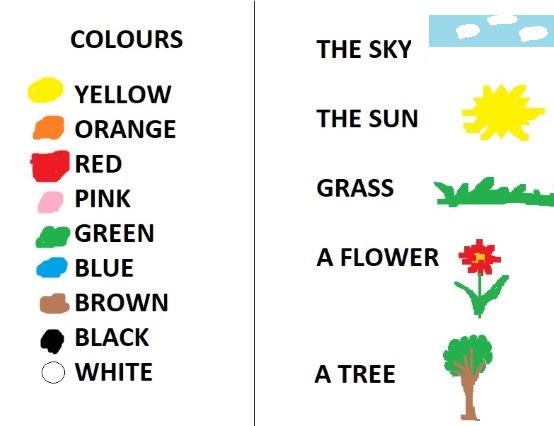 That's all for today! To je sve za danas  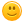 